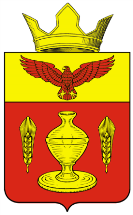 ВОЛГОГРАДСКАЯ ОБЛАСТЬПАЛЛАСОВСКИЙ МУНИЦИПАЛЬНЫЙ РАЙОНАДМИНИСТРАЦИЯ ГОНЧАРОВСКОГО СЕЛЬСКОГО ПОСЕЛЕНИЯП О С Т А Н О В Л Е Н И Е « 17 » августа 2018 года                                 п. Золотари                                      № 28С целью приведения законодательства Гончаровского сельского поселения в соответствии с действующим законодательством, руководствуясь статьей 7 Федерального закона от 06 октября 2003 года № 131-ФЗ «Об общих принципах организации местного самоуправления в Российской Федерации», администрация Гончаровского сельского поселенияПОСТАНОВЛЯЕТ:    1.Внести изменения и дополнения  в постановление № 45 от 17.09.2012 года «О присвоении адресов животноводческим точкам расположенным на территории Гончаровского сельского поселения»     1.1 п.16 постановления изложить в следующей редакции:     Животноводческой точке, расположенной около 370 м. северо-западнее от хутора Ершов, присвоить следующий адрес: х. Ершов, животноводческая точка № 2, строение № 1 – жилой дом; строение № 2 – не жилое здание (овчарня);     1.2 п.17 постановления изложить в следующей редакции:      Животноводческой точке, расположенной 500 метров на юго-восток  от хутора Ершов, присвоить следующий адрес: х. Ершов, животноводческая точка № 1, строение № 1 – жилой дом; строение № 2 – нежилое здание (овчарня).     1.3 Постановление № 14 от 03.04.2018г. «О внесении изменений и дополнений в постановление  № 45 от 17.09.2012 года «О присвоении адресов животноводческим точкам  расположенным на территории Гончаровского сельского поселения»  признать утратившим силу.     2. Контроль за исполнением настоящего постановления оставляю за собой.     3. Настоящее постановление вступает в силу с момента официального опубликования (обнародования). Глава Гончаровского                                                                                       К.У. Нуркатовсельского поселения      Рег. № 28 /2018 г. «О внесении изменений и дополнений в постановление  № 45 от 17.09.2012 года «О присвоении адресов животноводческим точкам  расположенным на территории Гончаровского сельского поселения» 